FOR IMMEDIATE RELASEOCTOBER 29, 2020SAD NIGHT DYNAMITE SHARES NEW SONG AND VIDEOWATCH "MOUNTAIN JACK" NOW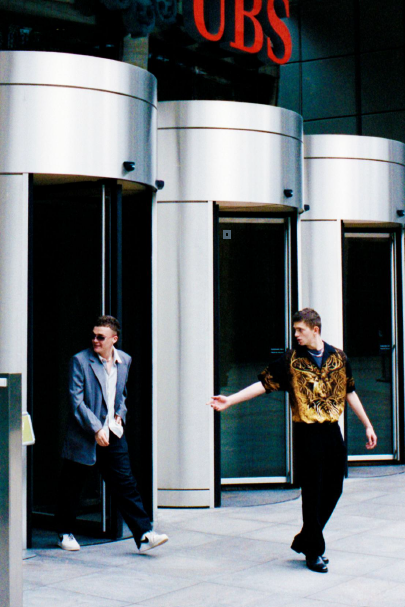 Sad Night Dynamite by Sirus F"Mountain Jack"WATCH: https://youtu.be/QbmcPiu_jZILISTEN: https://sadnightdynamite.lnk.to/MountainJackWhat the press is saying about Sad Night Dynamite:"Points to a career that should be long, fruitful and full of game-changingexperimentation"Complex"a knack for experimentation and a unique set of skills"Hypebeast"A creeping sense of foreboding and unease...it's difficult to pigeonhole their sound, butthat's what makes them so exciting"DistrictToday, UK duo Sad Night Dynamite have dropped third track "Mountain Jack" - whichis available now via Elektra Records. This follows support across Radio 1, Apple Musicand NTS for the band's enigmatic first releases "Icy Violence" and " Killshot," with"Mountain Jack" also teasing Sad Night Dynamite's first mixtape (due early next year)...Equal parts light and shade, dystopia and fantasy, "Mountain Jack" is anotherimmersive window into Sad Night Dynamite and arrives with a visual directed by WillHooper (Dua Lipa, IDLES). Blending elements of G-Funk, Punk and genre-defyingmodern pop, like much of Sad Night Dynamite's early material, it's as much about thepleasures of getting lost as it is the at-times nightmarish world you dream of getting lostfrom. “Mountain Jack was written at the top of a really, really high mountain," say theboys. "I think the song is about being stretched in lots of different directions. Althoughyour body might be in a studio, your head is somewhere else. In this case up amountain.”Barely in their twenties, Sad Night Dynamite draw together a complex mix of soundsand storytelling. On their upcoming mixtape, you're as likely to hear a lifelong love ofhip-hop meld with classic British bands like The Specials as you are a pair just asenamoured by fellow-crate-diggers like The Avalanches as they are the classic cinemascores of Tarantino. All of this comes back to the charged, brother-like friendship ofArchie and Josh at the centre of it all: a duo whose formative (and slightly feral)upbringing near Glastonbury eventually saw them start out Sad Night Dynamite online,separated at university. Epic first single "Icy Violence" - loosely set on a beach, but alsobased on a kidnapping - introduced their musical dream-world, which teeters on thebrink of nightmarishness. Its followup, "Killshot," married the atmospherics of UK rapwith a visual evoking the all-too-real reality of a surveillance state. What started out as asurreal exercise in escapism has, for Sad Night Dynamite, become all the moreimportant as they work towards their first project. "We love artists who build somethingbigger than themselves: songs to explore and be lived in."Stay tuned for more from Sad Night Dynamite coming soon - a band set to keepdelivering a sound as explosive and evocative as their name implies, just when weneed it the most.About Elektra Music Group:Elektra Music Group was launched in 2018 as a stand-alone music company withinWarner Music Group. Its roots extend back to 1950, when Jac Holzman launched theiconic Elektra label in his college dorm room. Today, that same entrepreneurial,independent spirit is the driving force behind each of the unique labels that make up thecore of the Elektra Music Group: Elektra, Fueled By Ramen, and Roadrunner. Thecompany's adventurous, eclectic roster includes culture-defining artists such as BrandiCarlile, Coheed and Cambria, Fitz and the Tantrums, Gojira, Kaleo, Korn, Panic! At TheDisco, Paramore, Slipknot, Sturgill Simpson, Tones and I, Twenty One Pilots, andothers.